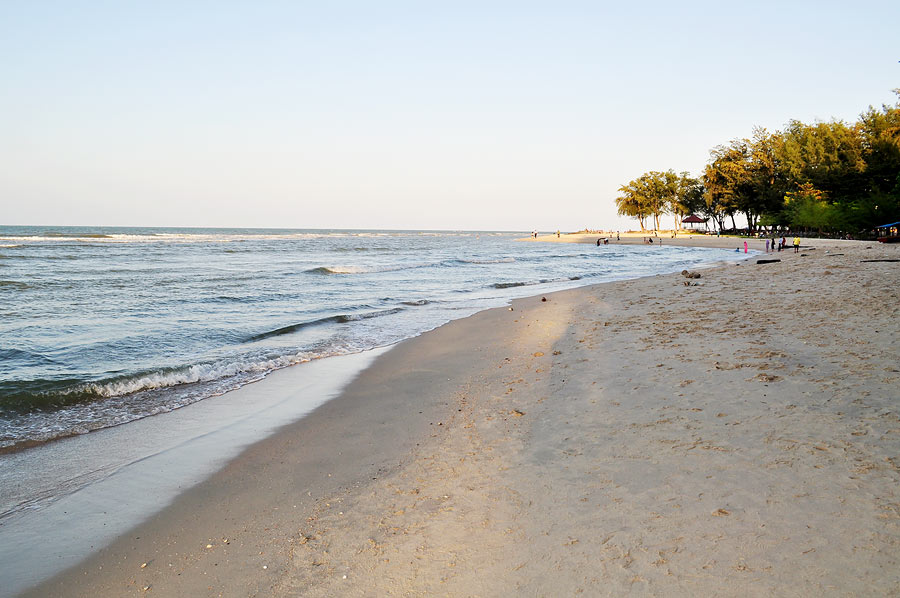 การประเมินความเสี่ยงเพื่อป้องกันการทุจริต
ประจำปี 2565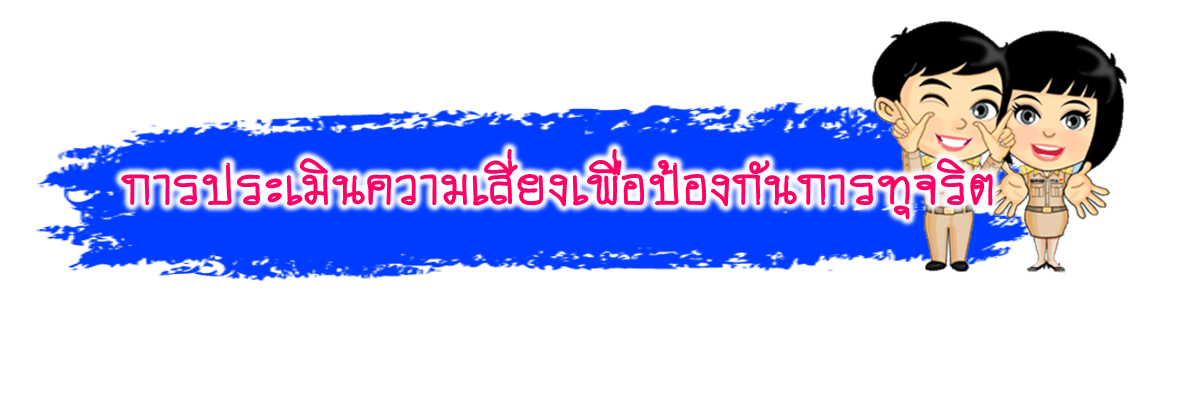 องค์การบริหารส่วนตำบลกุดรังอำเภอกุดรัง จังหวัดมหาสารคามคำนำ		เหตุการณ์ความเสี่ยงด้านการทุจริตเกิดความแล้วจะมีผลกระทบทางลบ ซึ่งปัญหามาจากสาเหตุต่างๆ ที่ค้นหาต้นตอได้ยาก ความเสี่ยงจึงจำเป็นต้องคิดล่วงหน้าเสมอ การป้องกันการทุจริต คือ การแก้ไขปัญหาทุจริตที่ยั่งยืน ซึ่งเป็นหน้าที่ของหัวหน้าส่วนราชการ และเป็นเจตจำนงของทุกองค์กรที่ร่วมต่อต้านการทุจริตทุกรูปแบบ อันเป็นวาระเร่งด่วนของรัฐบาล 		การนำเครื่องมือประเมินความเสี่ยงมาใช้ในองค์กร จะช่วยให้เป็นหลักประกันในระดับหนึ่งได้ว่าการดำเนินการขององค์กรจะไม่มีการทุจริต หรือในกรณีพบการทุจริตที่ไม่คาดคิด โอกาสที่จะประสบกับปัญหาน้อยกว่าองค์กรอื่น หรือหากเกิดความเสียหายเกิดขึ้น ก็จะเป็นการนเกิดความเสี่ยหายที่น้อยกว่าองค์กรที่ไม่มีการนำเครื่องมือการประเมินความเสี่ยงทุจริตมาใช้ เพราะได้มีการเตรียมการป้องกันการทุจริตล่วงหน้าไว้โดยให้เป็นส่วนหนึ่งของการปฏิบัติงานประจำ ซึ่งไม่ใช้การเพิ่มภาระงานแต่อย่างงใด 		องค์การบริหารส่วนตำบลกุดรัง เป็นองค์กรปกครองส่วนท้องถิ่น ที่มีบทบาทในการขับเคลื่อนหน่วยงานภาครัฐให้บริหารงานภายใต้กรอบธรรมาภิบาล โดยการระเมินความเสี่ยงการทุจริตเป็นเครื่องมือหนึ่งในการขับเคลื่อนหลักธรรมาภิบาลเพื่อลดปัญหาการทุจริตของรัฐ ตามคำสั่งรักษาความสงบแห่งชาติ ที่ 69/2557 ลงวันที่         18 มิถุนายน 2557 เรื่อง มาตรการป้องกันการทุจริตและแก้ไขปัญหาการทุจริตประพฤติมิชอบที่กำหนดให้ทุกส่วนราชการและหน่วยงานของรัฐ โดยมุ่งเน้นการสร้างธรรมาภิบาลในการบริหารงาน และส่งเสริมการมีส่วนร่วมจากทุกภาคส่วนในการตรวจสอบ เฝ้าระวัง เพื่อสกัดกั้นไม่ให้เกิดการทุจริตและประพฤติมิชอบได้ ในการนี้  องค์การบริหารส่วนตำบลกุดรัง จึงจัดทำการประเมินความเสี่ยงของการดำเนินงานหรือการปฏิบัติหน้าที่ที่อาจก่อให้เกิดการทุจริตหรือก่อให้เกิดการขัดกันระหว่างผลประโยชน์ส่วนตัวกับผลประโยชน์ส่วนรวมของหน่วยงาน ประกอบด้วย ผลการประเมินความเสี่ยงการทุจริต ปี 2564 เหตุการณ์ความเสี่ยงและระดับความเสี่ยง  ตลอดถึงมาตรการและการดำเนินการในการบริหารจัดการความเสี่ยง  องค์การบริหารส่วนตำบลกุดรังมีนาคม  2565สารบัญเรื่อง											หน้า1. วัตถุประสงค์การประเมินความเสี่ยง2. การบริหารจัดกรความเสี่ยงมีความแตกต่างจากการตรวจสอบภายในอย่างไร 3. กรอบการประเมินความเสี่ยงการทุจริต4. องค์ประกอบที่ทำให้เกิดการทุจริต 5. ขอบเขตการประเมินความเสียงการทุจริต 6. ขั้นตอนการประเมินความเสี่ยงการทุจริต 7. วิธีการวิเคราะห์ความเสี่ยง 	7.1   การระบุความเสี่ยง	7.2   การวิเคราะห์สถานะความเสี่ยง	7.3   เมทริกส์ระดับความเสี่ยง	7.4   การประเมินการควบคุมความเสี่ยง	7.5   แผนบริหารความเสี่ยง การประเมินความเสี่ยงการทุจริตประจำปี 2565 ขององคารบริหารส่วนตำบลกุดรังอำเภอกุดรัง จังหวัดมหาสารคาม1. วัตถุประสงค์การประเมินความเสี่ยง		มาตรการป้องกันการทุจริตจะสามารถลดความเสี่ยงที่อาจเกิดจากการทุจริตในองค์กรได้ ดังนั้น              การประเมินความเสี่ยงการทุจริต การออกแบบและการปฏิบัติงานตามมาตรการควบคุมภายในที่เหมาะสมจะช่วยลดความเสี่ยงการทุจริตให้แก่บุคคลากรในองค์กร ถือเป็นการป้องกันการทุจริตในองค์กร ทั้งนี้ การดำเนินการขององค์กรจะไม่มีการทุจริต หรือกรณีที่พบกับการทุจริตจะช่วยเป็นหลักประกันระดับหนึ่ง ว่าการดำเนินการขององค์กรจะไม่มีการทุจริต หรือในกรณีที่พบกับการทุจริตที่ไม่คาดคิดโอกาสที่ประสบกับปัญหาน้อยกว่าองค์กรอื่น หรือหากเกิดความเสียหายขึ้นก็จะเป็นความเสียหายที่น้อยกว่าองค์กรที่ไม่มีการนำเครื่องมือประเมินความเสี่ยงมาใช้เพราะได้มีการเตรียมการป้องกันล่วงหน้าไว้โดยให้เป็นส่วนหนึ่งของการปฏิบัติงานประจำ ซึ่งไม่ใช่การเพิ่มภาระอีกต่อไป 		วัตถุประสงค์ของการประเมินความเสี่ยงการทุจริต เพื่อให้หน่วยงานภาครัฐมีมาตรฐานระบบ หรือ แนวทางในการบริหารจัดการความสี่ยงของการดำเนินงานที่อาจก่อให้เกิดการทุจริต ซึ่งเป็นมาตรการป้องกันการทุจริตเชิงรุกที่มีประสิทธิภาพต่อไป 2. การบริหารจัดกรความเสี่ยงมีความแตกต่างจากการตรวจสอบภายในอย่างไร 		การบริหารจัดการความเสี่ยงเป็นการทำงานในลักษณะที่ทุกภาระงานต้องประเมินความเสี่ยงก่อนปฏิบัติงานทุกครั้ง และแทรกกิจกรรมการตอบโต้ความเสี่ยงไว้ก่อนเริ่มปฏิบัติงานหลักตามภาระงานปกติ ของการเฝ้าระวังความเสี่ยงล่วงหน้าจากทุกภาระงานร่วมกันโดยเป็นส่วนหนึ่งของความรับผิดชอบปกติที่มีการรับรู้และยอมรับจากผู้ที่เกี่ยวข้อง (ผู้นำส่งงาน) เป็นลักษณะ pre – decision ส่วนการตรวจสอบภายในจะเป็นลักษณะการกำกับติดตามความเสี่ยงเป็นการสอบทาน เป็นลักษณะ post – decision3. กรอบการประเมินความเสี่ยงการทุจริต		กรอบตามหลักของการควบคุมภายในองค์กร COSO 2013 (Committee of sponsoring Organizations 2013) ซึ่งมาตรฐาน COSO เป็นมาตรฐานที่ไดรับการยอมรับมาตั้งแต่เริ่มออกประกาศใช้เมื่อปี 1991   สำหรับมาตรฐาน COSO  2013 ประกอบด้วย  5 องค์ประกอบ 17 หลักการ ดังนี้ 		องค์ประกอบที่ 1   สภาพแวดล้อมการควบคุม  (Control Environment) 		หลักการที่ 1 องค์กรยึดหลักความซื่อตรงและจริยธรรม 		หลักการที่ 2 คณะกรรมการแสดงออกถึงความรับผิดชอบต่อการกำกับ ดูแล 		หลักการที่ 3 คณะกรรมการและฝ่ายบริหาร มีอำนาจการสั่งการชัดเจน 		หลักการที่ 4 องค์กร จูงใจ รักษาไว้ และจูงใจพนักงาน 		หลักการที่ 5 องค์กรผลักดันให้ทุกตำแหน่งรับผิดชอบต่อการควบคุมภายใน 		องค์ประกอบที่ 2   การประเมินความเสี่ยง (Risk Assessment)		หลักการที่ 6 กำหนดเป้าหมายชัดเจน 		หลักการที่ 7 ระบุและวิเคราะห์ความเสี่ยงอย่างครอบคลุม 		หลักการที่ 8 พิจารณาโอกาสที่จะเกิดการทุจริต 		หลักการที่ 9 ระบุและประเมินความเปลี่ยนแปลงที่จะกระทบต่อการควบคุมภายใน 		องค์ประกอบที่ 3 กิจกรรมการควบคุม (Control Activities)หลักการที่ 10 ควบคุมความเสี่ยงให้อยู่ในระดับที่ยอมรับได้ หลักการที่ 11 พัฒนาระบบเทคโนโลยีที่ใช้ในการควบคุม หลักการที่ 12 ควบคุมให้นโยบายสามารถปฏิบัติได้ องค์ประกอบที่ 4 สารสนเทศและการสื่อสาร (Information and communication)หลักการที่ 13 องค์กรข้อมูลที่เกี่ยวข้องและมีคุณภาพ  หลักการที่ 14 มีการสื่อสารข้อมูลภายในองค์กร ให้การควบคุมภายในสามรถดำเนินการต่อไปได้  หลักการที่ 15 มีการสื่อสารกับหน่วยงานภายนอก ในประเด็นที่อาจจะกระทบต่อการควบคุมภายในองค์ประกอบที่ 5 กิจกรรมการกำกับติดตาและประเมินผล (Monitoring Activities) หลักการที่ 16 ติดตามและประเมินผลการควบคุมภายใน  หลักการที่ 17 ประเมินและสื่อสารข้อบกพร่องของการควบคุมภายในทันเวลา และเหมาะสม 	ทั้งนี้ องค์ประกอบการควบคุมภายในแต่ละองค์ประกอบจะต้องสอดคล้องและสัมพันธ์กัน มีอยู่จริงและสามารถนำไปปฏิบัติได้ จึงจะทำให้การคุมภายในมีประสิทธิภาพ 4. องค์ประกอบที่ทำให้เกิดการทุจริต 		องค์ประกอบหรือปัจจัยที่นำไปสู่การทุจริต ประกอบด้วย pressure/Incentive หรือแรงกดดันหรือแจงจูงใจ Opportunity หรือโอกาส ซึ่งเกิดจากช่องโหว่ของระบบต่างๆ คุณภาพการกำกับควบคุมภายในมีจุดอ่อน และRationalization หรือหาเหตุผลสนับสนุนการกระทำตามทฤษฎีสามเหลี่ยมการทุจริต (Fraud Triangle) 5. ขอบเขตการประเมินความเสี่ยงการทุจริต 	ขอบเขตการประเมินความเสี่ยงการทุจริต แบ่งออกเป็น 3 ด้าน ดังนี้ 	5.1   ความเสี่ยงการทุจริตเกี่ยวข้องกับการอนุมัติพิจารณา อนุญาต (เฉพาะหน่วยงานที่มีภารกิจให้บริการประชาชนอนุมัติ หรืออนุญาต ตามพระราชบัญญัติการอำนวยความสะดวกในการพิจารณาอนุญาตของทางราชการ พ.ศ. 2558) 	5.2 ความเสี่ยงการทุจริตในความโปร่งใสของการใช้อำนาจและตำแหน่งหน้าที่ 	5.3 ความเสี่ยงการทุจริตในความโปร่งใสของการใช้จ่ายงบประมาณและการบริหารจัดการทรัพยากรภาครัฐ  6. ขั้นตอนการประเมินความเสี่ยงการทุจริต 		ขั้นตอนการประเมินความเสี่ยงการทุจริต มี 9 ขั้นตอน ดังนี้ 7. วิธีการวิเคราะห์ความเสี่ยง 	การเตรียมการเพื่อประเมินความเสี่ยง  ต้องดำเนินการ ดังนี้ คัดเลือกกระบวนการงานของประเภทด้านนั้น ๆ  โดยเฉพาะการดำเนินงานที่อาจก่อให้เกิดการทุจริต (มาจาก 3 ด้าน ได้แก่ ความเสี่ยงการทุจริตเกี่ยวข้องกับการอนุมัติพิจารณา อนุญาต ความเสี่ยงการทุจริตในความโปร่งใสของการใช้อำนาจและตำแหน่งหน้าที่ และความเสี่ยงการทุจริตในความโปร่งใสของการใช้จ่ายงบประมาณและการบริหารจัดการทรัพยากรภาครัฐ  )เลือกงานที่จะทำการประเมินความเสี่ยงการทุจริต เลือกกระบวนงาน จากที่จะทำการประเมินความเสี่ยงการทุจริต เตรียมข้อมูล ขั้นตอน แนวทาง หรือเกณฑ์การปฏิบัติงาน ของกระบวนงานที่จะทำการประเมินความเสี่ยงการทุจริต 7.1   การระบุความเสี่ยง (Risk Identification)	การนำข้อมูลที่ได้จากการเตรียมข้อมูล ในส่วนของรายละเอียดและขั้นตอน แนวทางหรือเกณฑ์การปฏิบัติงานของกระบวนการงานที่จะทำการประเมินความเสี่ยงการทุจริต ซึ่งในการปฏิบัติงานนั้น อาจประกอบด้วยกระบวนการย่อย จึงให้ระบุความเสี่ยงโดยอธิบายรายละเอียด รูปแบบ พฤติการณ์ความเสี่ยงที่เสี่ยงต่อการทุจริตเท่านั้น  และในการประเมินต้องคำนึงถึงความเสี่ยงในภาพรวมของการดำเนินงานเรื่องที่จะทำการประเมิน เนื่องจากในระบบงานการปฏิบัติงานตามขั้นตอนอาจไม่พบความเสี่ยง หรือความเสี่ยงต่ำ แต่อาจพบว่ามีความเสี่ยงในเรื่องนั้น ๆ ในการดำเนินงานที่ไม่อยู่ในขั้นตอนก็เป็นได้ โดยไม่ต้องคำนึงว่าหน่วยงานจะมีมาตรการป้องกันการทุจริต หรือแก้ไขความเสี่ยงการทุจริตอยู่แล้ว นำข้อมูลรายละเอียดดังกล่าวลงในแระเภทความเสี่ยง ซึ่งเป็น Known factor และ Unknown factor ประเมินความเสี่ยงการทุจริต ขององค์การบริหารส่วนตำบลกุดรัง ปี พ.ศ. 2565ประเมินความเสี่ยงการทุจริต  ด้าน  ความเสี่ยงการทุจริตเกี่ยวข้องกับการอนุมัติพิจารณา อนุญาต ความเสี่ยงการทุจริตในความโปร่งใสของการใช้อำนาจและตำแหน่งหน้าที่ ความเสี่ยงการทุจริตในความโปร่งใสของการใช้จ่ายงบประมาณและการบริหารจัดการทรัพยากรภาครัฐ  ชื่อกระบวนการงาน  การเก็บรักษาและควบคุมครุภัณฑ์ชื่อหน่วยงาน  องค์การบริหารส่วนตำบลกุดรังผู้รับผิดชอบ กองคลัง องค์การบริหารส่วนตำบลกุดรัง  โทรศัพท์ 0 -4375 - 0210ตารางที 1 ระบุความเสี่ยง( Known factor และ Unknown factor)ชื่อกระบวนการงาน  การจำหน่ายพัสดุชื่อหน่วยงาน  องค์การบริหารส่วนตำบลกุดรังผู้รับผิดชอบ กองคลัง องค์การบริหารส่วนตำบลกุดรัง  โทรศัพท์ 0 -4375 - 0210ตารางที 1 ระบุความเสี่ยง( Known factor และ Unknown factor)ชื่อกระบวนการงาน  การเบิกจ่ายเงินชื่อหน่วยงาน  องค์การบริหารส่วนตำบลกุดรังผู้รับผิดชอบ กองคลัง องค์การบริหารส่วนตำบลกุดรัง  โทรศัพท์ 0 -4375 - 0210ตารางที 1 ระบุความเสี่ยง( Known factor และ Unknown factor)ชื่อกระบวนการงาน   การกำหนดราคากลางชื่อหน่วยงาน  องค์การบริหารส่วนตำบลกุดรังผู้รับผิดชอบ  องค์การบริหารส่วนตำบลกุดรัง  โทรศัพท์ 0 -4375 - 0210ตารางที 1 ระบุความเสี่ยง( Known factor และ Unknown factor)ชื่อกระบวนการงาน    การจ่ายเงินเบี้ยยังชีพผู้สูงอายุ, ผู้พิการและผู้ป่วยเอดส์ชื่อหน่วยงาน  องค์การบริหารส่วนตำบลกุดรังผู้รับผิดชอบ  กองสวัสดิการสังคม องค์การบริหารส่วนตำบลกุดรัง  โทรศัพท์ 0 -4375 - 0210ตารางที 1 ระบุความเสี่ยง( Known factor และ Unknown factor)หมายเหตุ : อธิบายรายละเอียด พฤติการณ์การทุจริตที่มีความเสี่ยงการทุจริต ความเสี่ยง ปัญหา/พฤติกรรมที่เคยเกิดขึ้น เคยรับรู้ว่าเคยเกิดมาก่อน คาดหมายว่าจะมีโอกาสเกิดขึ้นซ้ำ หรือประวัติมีดำนานอยู่แล้ว √ Known factorปัจจัยความเสี่ยงที่มาจากการพยากรณ์ ประมาณการล่วงหน้าในอนาคต ปัญหา/พฤติกรรม ความเสี่ยงที่อาจจะเกิดขึ้น √ Unknown factor7.2   การวิเคราะห์สถานะความเสี่ยง	การนำข้อมูลจากตารางที่ 1 มาวิเคราะห์เพื่อแสดงสถานะความเสี่ยงของการทุจริต ของแต่ละโอกาส/ความเสี่ยงการทุจริต 	สถานะสีเขียว คือ ความเสี่ยงระดับต่ำ 	สถานะสีเหลือง คือ ความเสี่ยงระดับปานกลาง และสามารถใช้ความรอบคอบระมัดระวังในระหว่างปฏิบัติงาน ตามปกติควบคุมดูแลได้ 	สถานะสีส้ม ความเสี่ยงระดับสูง เป็นกระบวนงานที่มีผู้เกี่ยวข้องหลายคน หลายหน่วยงานภายในองค์กร มีหลายขั้นตอน จนยากต่อการควบคุม หรือไม่มีอำนาจควบคุมข้ามหน่วยงานตามหน้าที่ปกติ	สถานะสีแดง ความเสี่ยงระดับสูงมาก เป็นกระบวนงานที่เกี่ยวข้องกับบุคคลภายนอก คนที่ไม่รู้จักไม่สามารถตรวจสอบได้ชัดเจน ไม่สามารถกำกับติดตามได้อย่างใกล้ชิด หรืออย่างสม่ำเสมอ ตารางที่ 2 แสดงสถานะความเสี่ยง (แยกตามรายสีไฟจราจร)	7.3   เมทริกส์ระดับความเสี่ยง		นำโอกาส/ความเสี่ยงการทุจริตที่มีสถานะความเสี่ยงการทุจริตระดับสูง จนถึงสูงมาก (สีส้ม กับ สีแดง) จากตารางที่ 2 มาทำการหาค่าความเสี่ยงรวม ซึ่งได้จากระดับความจำเป้นของการเฝ้าระวัง มีค่า 1 – 3 ระดับความรุนแรงของผลกระทบที่ค่า 1 – 3 โดยมีเกณฑ์ ดังนี้  		ระดับความจำเป็นของการเฝ้าระวัง มีแนวทางในการพิจารณา ดังนี้ ถ้าเป็นกิจกรรมหรือขั้นตอนหลักที่สำคัญของกระบวนการนั้น ๆ แสดงว่าขั้นตอนนั้น เป็น must หมายถึงความจำเป็นสูง ของการเฝ้าระวังการทุจริต ค่าของ must คือ อยู่ในระดับ 3 หรือ 2 ถ้าเป็นกิจกรรมหรือขั้นตอนรองของกระบวนการนั้น ๆ แสดงว่าขั้นตอนนั้น เป็น Should  หมายถึงจำเป็นต่ำ ในการเฝ้าระวังการทุจริต ค่าของ Should  คือ อยู่ในระดับ 1 ระดับของความรุนแรงผลกระทบ มีแนวทางในการพิจารณา ดังนี้ กิจกรรมหรือขั้นตอนงานนั้นเกี่ยวข้องกับ ผู้มีส่วนได้เสีย stakeholder รวมถึงงานกำกับดูแล พันธมิตร ภาคีเครือข่าย ค่าอยู่ที่ 2 หรือ 3   กิจกรรมหรือขั้นตอนงานนั้นเกี่ยวข้องกับการเงิน รายได้ลดรายจ่ายเพิ่ม financial ค่าอยู่ที่ 2 หรือ 3   กิจกรรมหรือขั้นตอนงานนั้นเกี่ยวข้อง ผู้ใช้ กลุ่มเป้าหมาย customer/user ค่าอยู่ที่ 2 หรือ 3   กิจกรรมหรือขั้นตอนงานนั้นเกี่ยวข้องกับกระบวนการภายใน internal process หรือกระทบต่อการเรียนรู้ องค์ความรู้ learning & growth ค่าอยู่ที่ 1 หรือ 2   ตารางที่ 3 SCORING ระดับความเสี่ยง	7.4   การประเมินการควบคุมความเสี่ยง		การนำค่าความรุนแรงจากตาราง 3 มาทำการประเมินการควบคุมการทุจริต ว่ามีการคบคุมการทุจริตในระดับใด เมื่อเทียบกับคุณภาพการจัดการ โดยเกณฑ์คุณภาพการจัดการ จะแบ่งออกเป็น 3 ระดับ ดังนี้ 		ดี : จัดการได้ทันที ทุกครั้งที่เกิดความเสี่ยง ไม่กระทบถึงผู้ใช้บริการ/ผู้รับมอบผลงาน องค์กรไม่มีผลเสียทางการเงิน 		พอใช้ : จัดการได้โดยส่วนใหญ่ มีบางครั้งยังจัดการไม่ได้ กระทบถึงผู้ใช้บริการ/ผู้รับมอบผลงานองค์กร แต่ยอมรับได้ มีความเข้าใจ 		อ่อน :  จัดการไม่ได้ หรือได้เพียงส่วนน้อย การจัดการเพิ่มเกิดจากรายจ่าย มีผลกระทบถึงผู้ใช้บริการ/ ผู้รับมอบผลงาน และยอมรับไม่ได้ ไม่มีความเข้าใจ ตารางที่ 4 ตารางแสดงการระเมินควบคุมความเสี่ยง7.5   แผนบริหารความเสี่ยง 	การนำเหตุการณ์ที่มีความเสี่ยงสูง ค่อนข้างสูง และปานกลางมาทำแผนบริหารความเสี่ยง ตามลำดับความรุนแรง ตารางที่ 5 ตารางแผนบริหารความเสี่ยงแผนบริหารความเสี่ยงองค์การบริหารส่วนตำบลกุดรัง (นางสาวทิวารัตน์  มาตรี)นักวิชาการตรวจสอบภายใน (นายอภิชาติ    สีหา)ผู้อำนวยการกองช่าง รักษาราชการแทนปลัดองค์การบริหารส่วนตำบลกุดรัง (นายสมาน  จันทร์สม)นายกองค์การบริหารส่วนตำบลกุดรังรายงานการประเมินความเสี่ยงการทุจริตประจำปีปีงบประมาณ พ.ศ. ๒๕๖5องค์การบริหารส่วนตำบลกุดรัง   อำเภอกุดรัง   จังหวัดมหาสารคาม		ตามที่องค์การบริหารส่วนตำบลกุดรัง  ได้จัดทำรายงานผลการควบคุมภายในประจำปีงบประมาณ พ.ศ.๒๕๖5  ประกอบด้วย  หนังสือรับรองผลการควบคุมภายใน (แบบ ปค.๑)  รายงานผลการประเมินองค์ประกอบของการควบคุมภายใน (แบบ ปค.๔)  และรายงานการประเมินผลการควบคุมภายใน (แบบ ปค.๕)  จึงได้จัดทำสรุปกระบวนงานที่อาจเกิดความเสี่ยงต่อการทุจริตของการดำเนินงานหรือการปฏิบัติหน้าที่ที่อาจก่อให้เกิดการทุจริตหรือก่อให้เกิดการขัดกันระหว่างผลประโยชน์ส่วนตนกับผลประโยชน์ส่วนรวมของหน่วยงาน๑. ขั้นตอนการประเมินความเสี่ยงการทุจริต  มีดังนี้	ขั้นที่ ๑  หากิจกรรมที่อาจเกิดความเสี่ยงการทุจริต  เป็นการสาเหตุที่อาจจะเกิดการทุจริตจากการตรวจสอบของหน่วยงานทั้งภายในและภายนอกหน่วยงานขั้นที่ ๒  การหาเหตุการณ์ความเสี่ยงการทุจริต  เป็นการหาเหตุการณ์จากกิจกรรมที่อาจเกิดความเสี่ยงต่อการทุจริต ซึ่งอาจมีมากกว่า ๑ เหตุการณ์ใน ๑ กิจกรรมขั้นที่ ๓ การวิเคราะห์ระดับความเสี่ยงการทุจริต  แยกสถานะออกตามสัญญาณไฟจราจร  ดังนี้	๑) สีเขียว  คือ  ความเสี่ยงการทุจริตระดับต่ำ	๒) สีเหลือง  คือ  ความเสี่ยงการทุจริตระดับปานกลาง  และสามารถใช้ความรอบคอบระมัดระวังในการปฏิบัติงาน  ตามปกติควบคุมดูแลได้	๓) สีส้ม  คือ  ความเสี่ยงการทุจริตระดับสูง  เป็นกระบวนงานที่มีผู้เกี่ยวข้องหลายคน  หลายหน่วยงานภายในองค์กร  มีหลายขั้นตอน  จนยากต่อการควบคุม  หรือไม่มีอำนาจควบคุมข้ามหน่วยงานตามหน้าที่ปกติ	๔) สีแดง  คือ  ความเสี่ยงการทุจริตระดับสูงมาก  เป็นกระบวนงานที่เกี่ยวข้องกับบุคคลภายนอก  คนที่ไม่รู้จักไม่สามารถตรวจสอบได้ชัดเจน  ไม่สามารถกำกับติดตามได้อย่างใกล้ชิดหรืออย่างสม่ำเสมอขั้นที่ ๔ การหามาตรการบริหารจัดการความเสี่ยงการทุจริต  หาแนวทาง/กิจกรรมที่สามารถขจัดความเสี่ยงการทุจริตออกไปให้หมด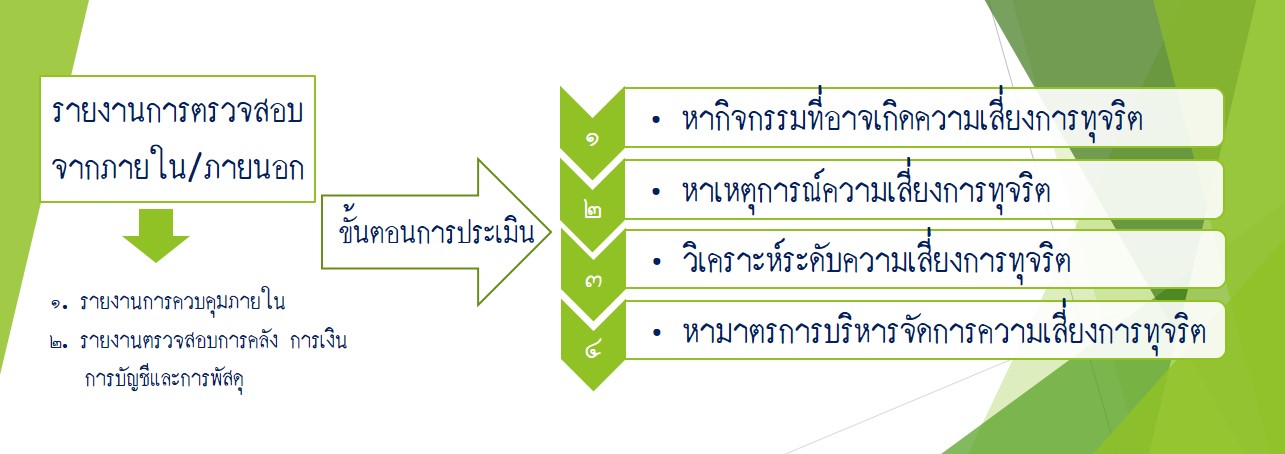 รูปภาพแผนผังขั้นตอนการประเมินความเสี่ยงการทุจริต๒. การประเมินความเสี่ยงการทุจริตหรือผลการขัดกันระหว่างผลประโยชน์ส่วนตนกับผลประโยชน์ส่วนรวม๓. สรุปผลการประเมิน    	 สำหรับการประเมินจากการตรวจสอบจากภายในหน่วยงาน  มีกิจกรรมที่อาจเกิดความเสี่ยงการทุจริตหรือการขัดกันระหว่างผลประโยชน์ส่วนตนกับผลประโยชน์ส่วนรวม  มี  ๔  เรื่อง  ดังนี้ 	๑) การเก็บรักษาและควบคุมครุภัณฑ์  ระดับความเสี่ยง  สีเหลือง ๒) การเบิกจ่ายเงิน  ระดับความเสี่ยง  สีส้ม  ๓) การกำหนดราคากลาง  ระดับความเสี่ยง  สีเหลือง๔) การจ่ายเงินเบี้ยยังชีพผู้สูงอายุ, ผู้พิการและผู้ป่วยเอดส์  ระดับความเสี่ยง  สีส้ม--------------------------------------------------------------------------หน่วยตรวจสอบภายในโทรศัพท์ ๐ ๔375 0210การประเมินความเสี่ยงการทุจริตและประพฤติมิชอบประจำปีการประเมินความเสี่ยงการทุจริตขององค์การบริหารส่วนตำบลกุดรัง  ประจำปีงบประมาณ พ.ศ. 2565หน่วยงานผู้รับผิดชอบประเมินความเสี่ยง หน่วยตรวจสอบภายในชื่อผู้รายงาน   นางสาวทิวารัตน์  มาตรี			Known factorคงวามเสี่ยง ปัญหา/พฤติกรรมที่เคยเกิดขึ้น เคยรับรู้ว่าเคยเกิดมาก่อน คาดหมายว่าจะมีโอกาสเกิดขึ้นซ้ำ หรือประวัติมีดำนานอยู่แล้ว Unknown factorปัจจัยความเสี่ยงที่มาจากการพยากรณ์ ประมาณการล่วงหน้าในอนาคต ปัญหา/พฤติกรรม ความเสี่ยงที่อาจจะเกิดขึ้นที่โอกาส/ความเสี่ยงการทุจริตประเภทความเสี่ยงประเภทความเสี่ยงที่โอกาส/ความเสี่ยงการทุจริตKnown factorUnknown factor1พัสดุเกิดการสูญหาย/ เสียหาย√ที่โอกาส/ความเสี่ยงการทุจริตประเภทความเสี่ยงประเภทความเสี่ยงที่โอกาส/ความเสี่ยงการทุจริตKnown factorUnknown factor1พัสดุที่เสื่อมสภาพ หมดความจำเป็นใช้งานเป็นจำนวนมาก ไม่นำมาจำหน่าย√ที่โอกาส/ความเสี่ยงการทุจริตประเภทความเสี่ยงประเภทความเสี่ยงที่โอกาส/ความเสี่ยงการทุจริตKnown factorUnknown factor1เอกสารเบิกจ่ายพบข้อผิดพลาดอยู่บ้างเนื่องจากค่าใช้จ่ายบางรายการในรายละเอียดระบุไม่ชัดเจน√ที่โอกาส/ความเสี่ยงการทุจริตประเภทความเสี่ยงประเภทความเสี่ยงที่โอกาส/ความเสี่ยงการทุจริตKnown factorUnknown factor1มีการเปลี่ยนแปลงแนวทางการปฏิบัติและราคาวัสดุก่อสร้างอยู่บ่อย ครั้งและปริมาณงานที่มากขึ้น ซึ่งอาจทำให้ผู้ประมาณราคาเกิดข้อบกพร่องขึ้นได้√ที่โอกาส/ความเสี่ยงการทุจริตประเภทความเสี่ยงประเภทความเสี่ยงที่โอกาส/ความเสี่ยงการทุจริตKnown factorUnknown factor1ผู้รับเบี้ยยังชีพบางรายย้ายที่อยู่ออกนอกพื้นที่หรือเสียชีวิต เจ้าตัวหรือทายาทไม่รีบแจ้งองค์การบริหารส่วนตำบลกุดรัง อาจทำให้ได้รับเงินเบี้ยยังชีพซ้ำซ้อน√ที่โอกาส/ความเสี่ยงการทุจริตเขียวเหลืองส้มแดง1พัสดุเกิดการสูญหาย/เสียหาย√2พัสดุที่เสื่อมสภาพ หมดความจำเป็นใช้งานเป็นจำนวนมาก ไม่นำมาจำหน่าย√3ข้อผิดพลาดในเอกสารเบิกจ่าย√4ข้อผิดพลาดจากการกำหนดราคากลาง√5การจ่ายเงินเบี้ยยังชีพผู้สูงอายุ,ผู้พิการและผู้ป่วยเอดส์ซ้ำซ้อน√ที่โอกาส/ความเสี่ยงการทุจริตระดับความจำเป็นของการระวัง3  2   1ระดับความรุนแรงของผลกระทบ3  2  1ค่าความเสี่ยงรวมจำเป็น x รุนแรง1พัสดุเกิดการสูญหาย/ เสียหาย2242พัสดุที่เสื่อมสภาพ หมดความจำเป็นใช้งานเป็นจำนวนมาก ไม่นำมาจำหน่าย2123ข้อผิดพลาดในเอกสารเบิกจ่าย2244ข้อผิดพลาดจากการกำหนดราคากลาง2245การจ่ายเงินเบี้ยยังชีพผู้สูงอายุ,ผู้พิการและผู้ป่วยเอดส์ซ้ำซ้อน224โอกาส/ความเสี่ยงการทุจริตคุณภาพการจัดการค่าประเมินการควบคุมความเสี่ยงการทุจริตค่าประเมินการควบคุมความเสี่ยงการทุจริตค่าประเมินการควบคุมความเสี่ยงการทุจริตโอกาส/ความเสี่ยงการทุจริตคุณภาพการจัดการค่าความเสี่ยง
ระดับต่ำค่าความเสี่ยง
ระดับปานกลางค่าความเสี่ยงระดับสูงพัสดุเกิดการสูญหาย/เสียหายดี√พัสดุที่เสื่อมสภาพ หมดความจำเป็นใช้งานเป็นจำนวนมาก ไม่นำมาจำหน่ายดี√ข้อผิดพลาดในเอกสารเบิกจ่ายดี√ข้อผิดพลาดจากการกำหนดราคากลางดี√การจ่ายเงินเบี้ยยังชีพผู้สูงอายุ,ผู้พิการและผู้ป่วยเอดส์ซ้ำซ้อนดี√ความเสี่ยงกระบวนการรูปแบบ พฤติการณ์ความเสี่ยงมาตรการดำเนินการป้องกันการทุจริตระยะเวลาดำเนินการผู้รับผิดชอบพัสดุเกิดการสูญหาย/ เสียหายการเก็บรักษาและควบคุมครุภัณฑ์ครุภัณฑ์กระจัดกระจายชำรุดเสียหายได้ง่าย  ไม่มีสถานที่จัดเก็บครุภัณฑ์ที่เพียงพอ ซึ่งอาจเสี่ยงต่อการสูญหายจัดทำสถานที่เก็บพัสดุที่มีลักษณะมิดชิด จัดให้มีเจ้าหน้าที่ควบคุมห้องพัสดุ โดยให้มีการขออนุญาตเปิดห้องเก็บพัสดุทุกครั้งที่มีการขอใช้ห้องพัสดุ 1 ตุลาคม 2564 –        30 กันยายน 2565กองคลังพัสดุที่เสื่อมสภาพ หมดความจำเป็นใช้งานเป็นจำนวนมาก ไม่นำมาจำหน่ายการจำหน่ายพัสดุพัสดุที่ชำรุดเสื่อม สภาพไม่นำมาจำหน่ายควรมีการจำหน่ายพัสดุตามสภาพความเป็นจริงหรือข้อเท็จจริงที่คณะกรรมการได้ทำการตรวจสอบประจำปี และถูกต้องเป็นไปตามระเบียบ เพื่อให้การ เก็บรักษาพัสดุมีน้อยที่สุด และเพื่อหลีกเลี่ยงพัสดุเกินความจำเป็นและล้าสมัยและเป็นการประหยัดงบ ประมาณของ อบต. 1 ตุลาคม 2564 –        30 กันยายน 2565กองคลังข้อผิดพลาดในเอกสารเบิกจ่าย การเบิกจ่ายเงินเอกสารเบิกจ่ายพบข้อผิดพลาดอยู่บ้าง เนื่องจากค่าใช้จ่ายบางรายการในราย ละเอียดระบุไม่ชัดเจนกำชับให้เจ้าหน้าที่ผู้ตรวจฎีกาให้ตรวจเอกสารประกอบการเบิกจ่ายเงินอย่างรอบครอบ 1 ตุลาคม 2564 –        30 กันยายน 2565กองคลังความเสี่ยงกระบวนการรูปแบบ พฤติการณ์ความเสี่ยงมาตรการดำเนินการป้องกันการทุจริตระยะเวลาดำเนินการผู้รับผิดชอบข้อผิดพลาดจากการกำหนดราคากลางการกำหนดราคากลางมีการเปลี่ยนแปลงแนวทางการปฏิบัติและราคาวัสดุก่อสร้างอยู่บ่อย ครั้งและปริมาณงานที่มากขึ้น ซึ่งอาจทำให้ผู้ประมาณราคาเกิดข้อบกพร่องขึ้นได้มีการประชุมคณะ กรรมการกำหนดราคากลางทุกครั้ง และเจ้าหน้าที่ผู้เกี่ยวข้องในการพิจารณาราคากลาง เพื่อเป็นการตรวจ สอบและลดข้อบกพร่องในการปฏิบัติงาน 1 ตุลาคม 2564 –        30 กันยายน 2565คณะกรรมการกำหนดราคากลางอบต.กุดรัง         การจ่ายเงินเบี้ยยังชีพผู้สูงอายุ,ผู้พิการและผู้ป่วยเอดส์ซ้ำซ้อนการจ่ายเงินเบี้ยยังชีพผู้สูงอายุ,                    ผู้พิการและผู้ป่วยเอดส์ผู้รับเบี้ยยังชีพบางรายย้ายที่อยู่ออกนอกพื้นที่หรือเสียชีวิต เจ้าตัวหรือทายาทไม่รีบแจ้งองค์การบริหารส่วนตำบลกุดรัง อาจทำให้ได้รับเงินเบี้ยยังชีพซ้ำซ้อนมีการประชุมคณะ กรรมการกำหนดราคากลางทุกครั้ง และเจ้าหน้าที่ผู้เกี่ยวข้องในการพิจารณาราคากลาง เพื่อเป็นการตรวจสอบและลดข้อบกพร่องในการปฏิบัติงาน 1 ตุลาคม 2564 –        30 กันยายน 2565กองสวัสดิการสังคมลำดับที่กิจกรรมที่อาจเกิดความเสี่ยงการทุจริตเหตุการณ์ความเสี่ยงที่อาจเกิดการทุจริตหรือการขัดกันระหว่างผลประโยชน์ส่วนตนกับผลประโยชน์ส่วนรวมระดับความเสี่ยงการทุจริตมาตรการจัดการความเสียงการทุจริตหมายเหตุ๑การเก็บรักษาและควบคุมครุภัณฑ์     ครุภัณฑ์กระจัดกระจายชำรุดเสียหายได้ง่าย  ไม่มีสถานที่จัดเก็บครุภัณฑ์ที่เพียงพอ   ซึ่งอาจเสี่ยงต่อการสูญหายสีเหลือง      หาสถานที่จัดเก็บครุภัณฑ์ให้เพียงพอและมิดชิด, จัดทำทะเบียนคุมครุภัณฑ์  และจัดหากล้องวงจรปิดติดตั้งภายในสถานที่เพื่อป้องกันการสูญหาย2การจำหน่ายพัสดุมีพัสดุที่เสื่อมสภาพ หมดความจำเป็นใช้งานเป็นจำนวนมาก ไม่นำมาจำหน่ายสีส้มควรมีการจำหน่ายพัสดุตามสภาพความเป็นจริงหรือข้อเท็จจริงที่คณะกรรมการได้ทำการตรวจสอบประจำปี และถูกต้องเป็นไปตามระเบียบ เพื่อให้การ เก็บรักษาพัสดุมีน้อยที่สุด และเพื่อลีกเลี่ยงพัสดุเกินความจำเป็นและล้าสมัยและเป็นการประหยัดงบประมาณของ อบต.3การเบิกจ่ายเงิน     เอกสารเบิกจ่ายพบข้อผิดพลาดอยู่บ้าง  เนื่องจากค่าใช้จ่ายบางรายการในรายละเอียดระบุไม่ชัดเจนสีส้ม     กำชับให้เจ้าหน้าที่ผู้ตรวจฎีกาให้ตรวจเอกสารประกอบการเบิกจ่ายเงินอย่างรอบครอบ4การกำหนดราคากลาง      มีการเปลี่ยนแปลงแนวทางการปฏิบัติงาน  และราคาวัสดุก่อสร้างอยู่บ่อยครั้ง  และปริมาณงานที่มากขึ้น  ซึ่งอาจทำให้ผู้ประมาณราคาเกิดข้อบกพร่องขึ้นได้สีเหลือง      มีการประชุมคณะกรรมการกำหนดราคากลางทุกครั้ง  และเจ้าหน้าที่ผู้เกี่ยวข้องในการพิจารณาราคากลาง เพื่อเป็นการตรวจสอบและลดข้อบกพร่องในการปฏิบัติงานลำดับที่กิจกรรมที่อาจเกิดความเสี่ยงการทุจริตเหตุการณ์ความเสี่ยงที่อาจเกิดการทุจริตหรือการขัดกันระหว่างผลประโยชน์ส่วนตนกับผลประโยชน์ส่วนรวมระดับความเสี่ยงการทุจริตมาตรการจัดการความเสียงการทุจริตหมายเหตุ5การจ่ายเงินเบี้ยยังชีพผู้สูงอายุ,                    ผู้พิการและผู้ป่วยเอดส์     ผู้รับเบี้ยยังชีพบางรายย้ายที่อยู่ออกนอกพื้นที่หรือเสียชีวิต  เจ้าตัวหรือทายาทไม่รีบแจ้งองค์การบริหารส่วนตำบลกุดรัง  อาจทำให้ได้รับเงินเบี้ยยังชีพซ้ำซ้อนสีส้ม      ตรวจสอบรายชื่อผู้รับเบี้ยยังชีพที่เสียชีวิตหรือย้ายออกนอกพื้นที่กับสำนักทะเบียนอำเภอกุดรัง  ก่อนจ่ายเงินเบี้ยยังชีพและการจ่ายเงินเบี้ยยังชีพให้ผู้รับเงินเบี้ยยังชีพโดยการโอนเข้าบัญชีที่ดำเนินการโดยกรมบัญชีกลาง  (e-payment)  ที่โครงการ/กิจกรรมประเด็น/ขั้นตอน/กระบวนการดำเนินงานเหตุการณ์ความเสี่ยงที่อาจจะเกิดขึ้นปัจจัยเสี่ยงที่อาจมีผลกระทบ/กระตุ้นให้เกิดการทุจริตการควบคุม/ระเบียบที่เกี่ยวข้องประเมินระดับความเสี่ยงประเมินระดับความเสี่ยงประเมินระดับความเสี่ยงประเมินระดับความเสี่ยงประเมินระดับความเสี่ยงประเมินระดับความเสี่ยงประเมินระดับความเสี่ยงมาตรการป้องกันเพื่อไม่เกิดทุจริตตัวชี้วัดผลสำเร็จที่โครงการ/กิจกรรมประเด็น/ขั้นตอน/กระบวนการดำเนินงานเหตุการณ์ความเสี่ยงที่อาจจะเกิดขึ้นปัจจัยเสี่ยงที่อาจมีผลกระทบ/กระตุ้นให้เกิดการทุจริตการควบคุม/ระเบียบที่เกี่ยวข้องไม่มีต่ำมากต่ำกลางสูงสูงมากสูง สุดมาตรการป้องกันเพื่อไม่เกิดทุจริตตัวชี้วัดผลสำเร็จ1การเก็บรักษาและควบคุมครุภัณฑ์ครุภัณฑ์กระจัดกระจายชำรุดเสียหายได้ง่าย  ไม่มีสถานที่จัดเก็บครุภัณฑ์ที่เพียงพอ ซึ่งอาจเสี่ยงต่อการสูญหาย1.ครุภัณฑ์กระจัดกระจายชำรุดเสียหายได้ง่าย2.ไม่มีสถานที่จัดเก็บครุภัณฑ์ที่เพียงพอ   กฎหมาย,ระเบียบ,ข้อบังคับที่เกี่ยวข้อง หนังสือคำสั่งการต่างๆ      - คู่มือการปฏิบัติงาน การตรวจสอบและการควบคุมวัสดุ ครุภัณฑ์ √หาสถานที่จัดเก็บครุภัณฑ์ให้เพียงพอและมิดชิด,จัดทำทะเบียนคุมครุภัณฑ์  และจัดหากล้องวงจรปิดติดตั้งภายในสถานที่เพื่อป้องกันการสูญหาย2การจำหน่ายพัสดุมีพัสดุที่เสื่อมสภาพ หมดความจำเป็นใช้งานเป็นจำนวนมาก ไม่นำมาจำหน่าย1. การจำหน่ายพัสดุไม่เป็นไปตามสภาพความเป็นจริงหรือข้อเท็จจริงที่คณะกรรมการได้ทำการตรวจสอบประจำปีเอกสารข้อบังคับ/กฎระเบียบในการควบคุมและจําหน่ายพัสดุ √ควรมีการจำหน่ายพัสดุตามสภาพความเป็นจริงหรือข้อเท็จจริงที่คณะกรรมการได้ทำการตรวจสอบประจำปี และถูกต้องเป็นไปตามระเบียบ เพื่อให้การเก็บรักษาพัสดุมีน้อยที่สุด และเพื่อหลีกเลี่ยงพัสดุเกินความจำเป็นและล้าสมัยและเป็นการประหยัดงบประมาณของ อบต.3การเบิกจ่ายเงินเอกสารเบิกจ่ายพบข้อผิดพลาดอยู่บ้าง  เนื่องจากค่าใช้จ่ายบางรายการในรายละเอียดระบุไม่ชัดเจน1. ค่าใช้จ่ายบางรายการในรายละเอียดระบุไม่ชัดเจนกฎหมาย,ระเบียบ,ข้อบังคับที่เกี่ยวข้อง หนังสือคำสั่งการต่างๆ√กำชับให้เจ้าหน้าที่ผู้ตรวจฎีกาให้ตรวจเอกสารประกอบการเบิกจ่ายเงินอย่างรอบครอบที่โครงการ/กิจกรรมประเด็น/ขั้นตอน/กระบวนการดำเนินงานเหตุการณ์ความเสี่ยงที่อาจจะเกิดขึ้นปัจจัยเสี่ยงที่อาจมีผลกระทบ/กระตุ้นให้เกิดการทุจริตการควบคุม/ระเบียบที่เกี่ยวข้องประเมินระดับความเสี่ยงประเมินระดับความเสี่ยงประเมินระดับความเสี่ยงประเมินระดับความเสี่ยงประเมินระดับความเสี่ยงประเมินระดับความเสี่ยงประเมินระดับความเสี่ยงมาตรการป้องกันเพื่อไม่เกิดทุจริตตัวชี้วัดผลสำเร็จที่โครงการ/กิจกรรมประเด็น/ขั้นตอน/กระบวนการดำเนินงานเหตุการณ์ความเสี่ยงที่อาจจะเกิดขึ้นปัจจัยเสี่ยงที่อาจมีผลกระทบ/กระตุ้นให้เกิดการทุจริตการควบคุม/ระเบียบที่เกี่ยวข้องไม่มีต่ำมากต่ำกลางสูงสูงมากสูง สุดมาตรการป้องกันเพื่อไม่เกิดทุจริตตัวชี้วัดผลสำเร็จ4การกำหนดราคากลางมีการเปลี่ยนแปลงแนวทางการปฏิบัติงาน  และราคาวัสดุก่อสร้างอยู่บ่อยครั้งและปริมาณ งานที่มากขึ้น  ซึ่งอาจทำให้ผู้ประมาณราคาเกิดข้อบกพร่องขึ้นได้1. การเปลี่ยนแปลงแนวทางการปฏิบัติงาน  และราคาวัสดุก่อสร้างอยู่บ่อยครั้ง             2. ปริมาณงานที่มากขึ้นอาจทำให้ผู้ประมาณราคาเกิดข้อบกพร่องขึ้นได้  กฎหมาย,ระเบียบ,ข้อบังคับที่เกี่ยวข้อง หนังสือคำสั่งการต่างๆ√มีการประชุมคณะกรรมการกำหนดราคากลางทุกครั้ง  และเจ้าหน้าที่ผู้เกี่ยวข้องในการพิจารณาราคากลาง เพื่อเป็นการตรวจสอบและลดข้อบกพร่องในการปฏิบัติงาน5การจ่ายเงินเบี้ยยังชีพผู้สูงอายุ,                    ผู้พิการและผู้ ป่วยเอดส์ผู้รับเบี้ยยังชีพบางรายย้ายที่อยู่ออกนอกพื้นที่หรือเสียชีวิต  เจ้าตัวหรือทายาทไม่รีบแจ้งองค์การบริหารส่วนตำบลกุดรัง  อาจทำให้ได้รับเงินเบี้ยยังชีพซ้ำซ้อน1. การไม่แจ้งเกี่ยวกับย้ายที่อยู่หรือเสียชีวิตของผู้รับเบี้ยยังชีพทำให้ได้รับเงินเบี้ยยังชีพซ้ำซ้อนกฎหมาย,ระเบียบ,ข้อบังคับที่เกี่ยวข้อง หนังสือคำสั่งการต่างๆ√ตรวจสอบรายชื่อผู้รับเบี้ยยังชีพที่เสียชีวิตหรือย้ายออกนอกพื้นที่กับสำนักทะเบียนอำเภอกุดรัง  ก่อนจ่ายเงินเบี้ยยังชีพและการจ่ายเงินเบี้ยยังชีพให้ผู้รับเงินเบี้ยยังชีพโดยการโอนเข้าบัญชีที่ดำเนินการโดยกรมบัญชีกลาง  (e-payment)  